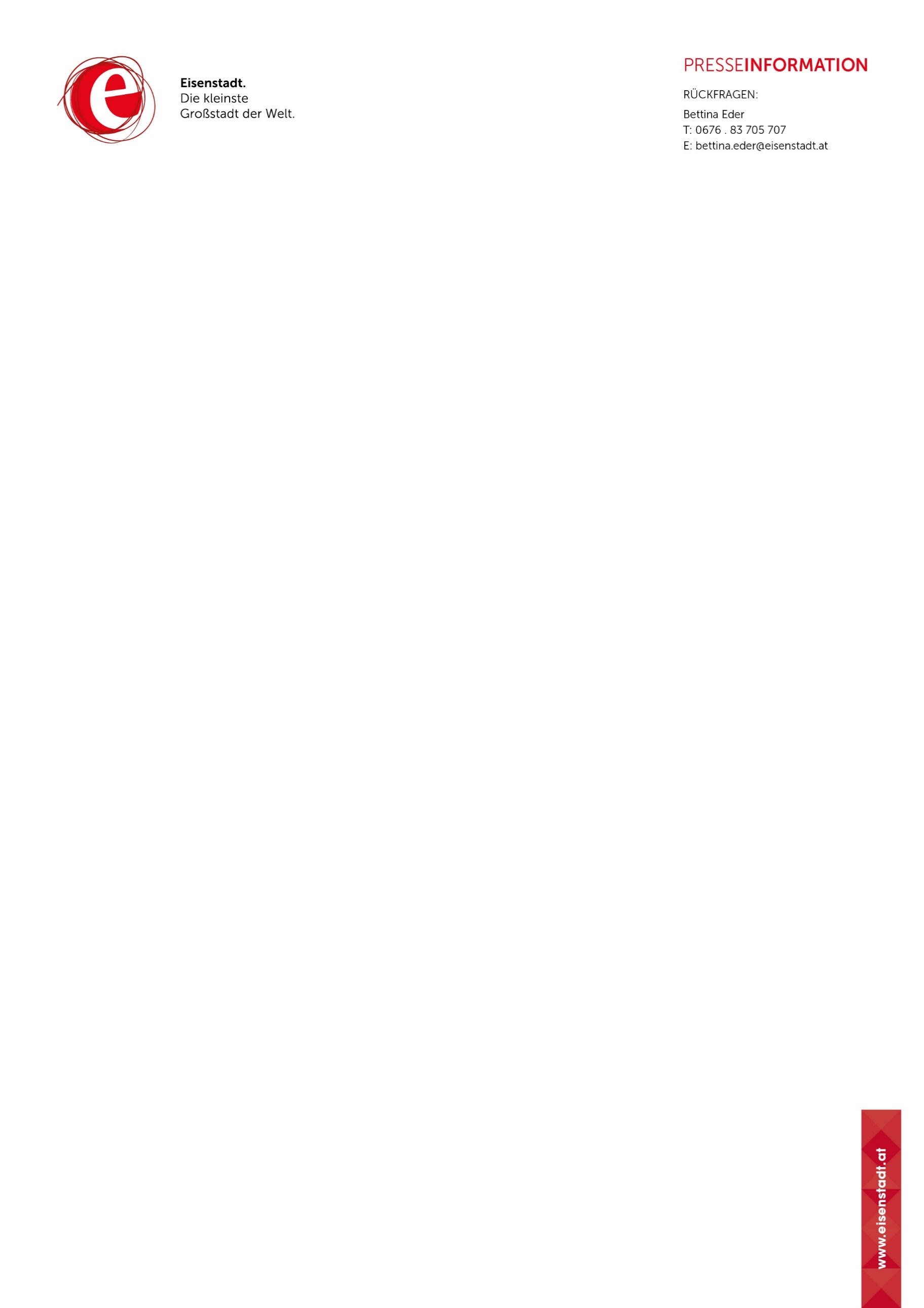 12. Wein- und Genusstage voller Erfolg 32.630 Menschen in den fünf Tagen in der FußgängerzoneEisenstadt, 30. August 2022. Fünf Tage stand die Fußgängerzone ganz im Zeichen des Genusses – am Sonntag gingen die Wein- und Genusstage mit der erfolgreichen Bilanz, durchgehend hervorragendem Wetter und guter Stimmung zu Ende. 22.000 Besucher wurden im Vorjahr geschätzt, heuer kam erstmals die im Frühjahr installierte Frequenzzählung der Stadt zum Einsatz. Genau 32.630 Personen wurden während der Festzeiten von Mittwoch bis inkl. Sonntag gezählt. Stärkster Tag war der Samstag mit fast 11.000 Besuchern. „Dieser Event ist ein Highlight des Jahres in Eisenstadt. Menschen aus der ganzen Region kommen in unsere Fußgängerzone. Mitten im Zentrum der kleinsten Großstadt der Welt traf Genuss mit Gemütlichkeit und vor allem auch mit guter Musik aufeinander. Die Wein- und Genusstage Eisenstadt sind ihrem Namen und unserem Anspruch wieder gerecht geworden: Beste Kulinarik gepaart mit guter Musik im einzigartigen Ambiente unserer Innenstadt“, so Bürgermeister Thomas Steiner. Frequenzzählung  „Mit den Daten der neuen Frequenzzählung können wir genauere Auswertungen machen und einzelne Veranstaltungen besser bewerten“, so der 1. Vizebürgermeister und Stadtmanagement-Obmann Istvan Deli. Diese Zählung liefert nur statistisch verwertbare Daten. Es werden dabei keine Personen identifiziert und keine Bilder gespeichert.Der Abbau läuft derzeit auf Hochtouren.Insgesamt waren rund 350 Personen – vom Glasservice bis zur Musikkapelle und zum Abbau - in die Organisation und Abwicklung des Festes eingebunden. Knapp 55 verschiedene Aussteller waren mit ihren Produkten vertreten. Die Palette reichte dabei von BIO-Schmankerln bis hin zu bodenständigen regionalen Spezialitäten. Bei den Weinständen konnten exzellente Weine, Winzersekt und Weinspezialitäten aus dem ganzen Burgenland verkostet werden. Die nächsten Wein & Genusstage finden vom 21. bis 25. August 2024 statt. 